SegebadenpulkanInstruktioner för att byta kapell på Glasfiberpulka.Att byta kapell på en glasfiberpulka är lite svårare än på en träpulka.Du behöver en 5mm Borr samt en bra popnittång, gärna om du kan få tag på en som drivs med tryckluft (underlättar). Har du tillgång till tvingar så underlättar även det jobbet.Börja med att borra ut den gamla niten med en 5 mm borr.Lägg trä kanten (som är förmonterad av oss på kapellet) ca 2 mm ovan glasfiberkanten på pulkan.Borra med en 5 mm borr (i samma hål som dom förra nitarna satt i) igenom träribban. Här kan det vara lämpligt att använda en tving och fixera träribban mot pulkan så att inte tyget snurrar upp kring borren.Pop nita med medföljande popnitar. Det följer med några i reserv samt att det följer med 4 st extra långa om det skulle behövas (ibland i framkanten på pulkan är spänningen på ribban stark så att det kan vara befogat med extra långa popnitar).Tyget är något för stort för att det inte ska bli för trångt för dig att montera. Du får dubbelvika något i hörnen.Montera det medföljande repet på kapellet, sen är du klar. Bra jobbat. Trevlig pulktur.Mvh Hälsningar Segebadenteamet.Om du behöver assistans ring Dan på 070-230 51 31 så hjälper han dig.Du vet väl att du kan låta oss göra jobbet , ring iså fall även då till Dan för info och pris.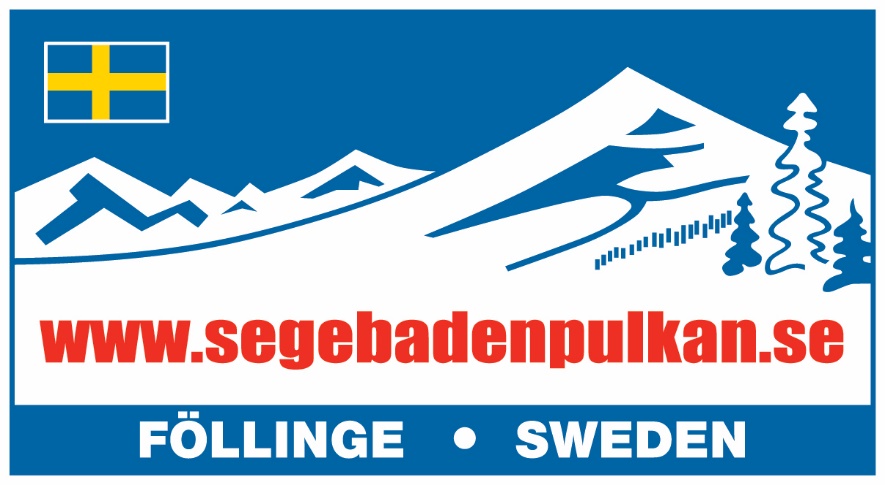 